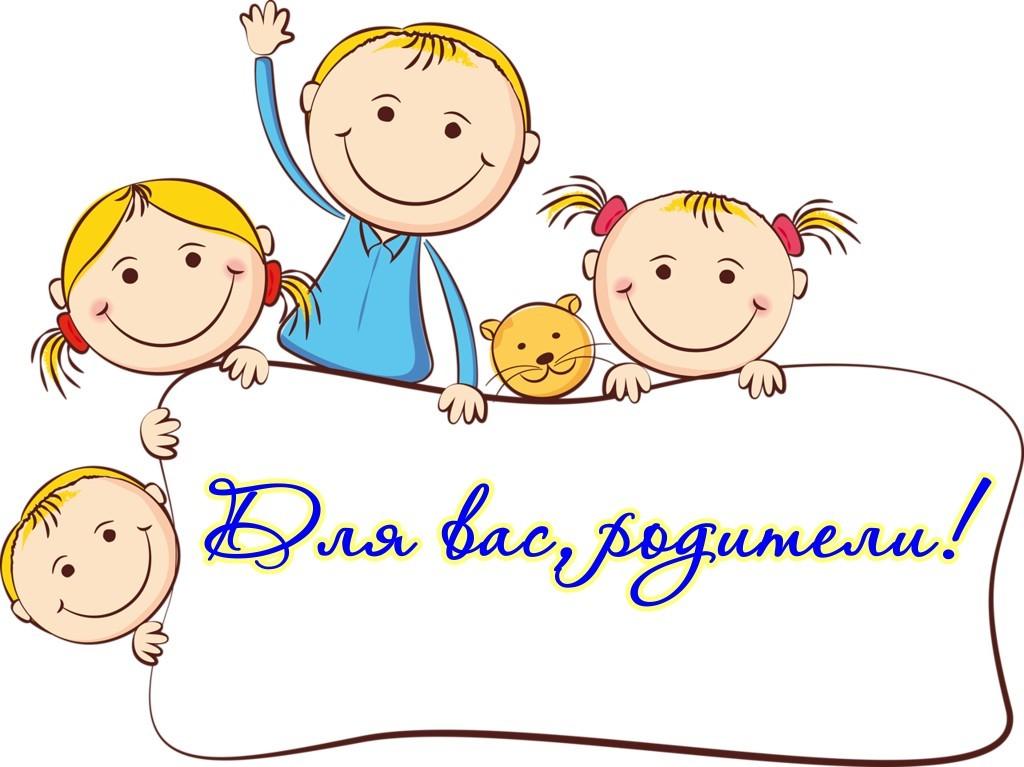                              Советы родителям от воспитателя ГПД	1. По возможности забирайте ребёнка домой пораньше – ребёнок устаёт находиться в одном и том же помещении много часов.2. Не делайте уроки после восьми вечера, ребёнок устал и плохо соображает.3. Не разрешайте играть детям в гаджетах больше 30 минут, а тем, кто берёт их с собой в школу не разрешайте играть вообще.	4. Старайтесь вечером проводить с ребёнком больше времени.5. Читайте вместе с ребёнком, используйте ролевое чтение.6. Хвалите его за хорошее поведение, за успехи в учёбе.7.  После жалобы воспитателя не ругайте ребёнка сразу, а побеседуйте с ним, пусть он сам вам расскажет о возникающих ситуациях.8. Выслушивайте сразу то, что ребёнок рассказывает вам о прошедшем дне.9. За враньё ребёнка следует стыдить, а в определённые моменты и ругать.10.  Проведите беседу о том, что недопустимо брать чужое без спроса. Также недопустимо лазить в стол воспитателя.11.  Разъясните ребёнку, что воспитатель ГПД тоже учитель, но он не ведёт уроков, а проводит время с теми, кого родители не могут забрать из школы   рано.В группе продлённого дня можно отдыхать, играть, делать домашние задания. Но во всех играх должна быть мера: нельзя кричать, драться, бегать по классу, выходить из класса без разрешения.